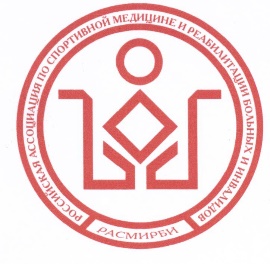 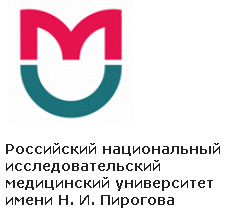 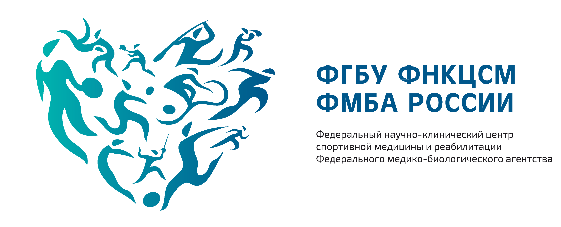 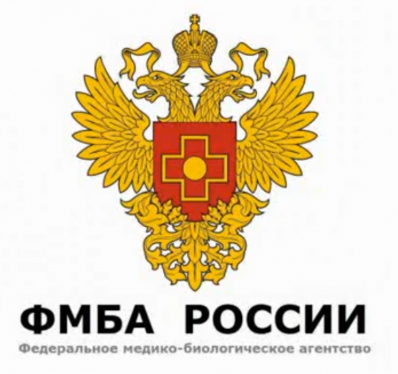 XIV Международная научная конференция студентов и молодых ученых“АКТУАЛЬНЫЕ ВОПРОСЫ СПОРТИВНОЙ МЕДИЦИНЫ, ЛЕЧЕБНОЙ 
ФИЗИЧЕСКОЙ КУЛЬТУРЫ, ФИЗИОТЕРАПИИ И КУРОРТОЛОГИИ”Москва, 9 декабря 2022 г.
Москва, Экспоцентр, пав. №7 
(Краснопресненская наб., 14)В рамках XV Международной научной конференции по вопросам состояния и перспективам развития медицины в спорте высших достижений «СпортМед-2022»Уважаемые коллеги!Приглашаем Вас принять участие в традиционной ежегодной международной научной конференции студентов и молодых ученых «Актуальные вопросы спортивной медицины, лечебной физической культуры, физиотерапии и курортологии».Оргкомитет конференции приглашает студентов и молодых ученых (до 35 лет) принять участие в работе конференции. Все тезисы научных работ публикуются в сборнике материалов конференции. Электронная версия журнала размещается на сайте конференции www.sportmed.ruПроводимое мероприятие – единственная на всем постсоветском пространстве профильная научная конференция студентов и молодых ученых, ежегодно собирающая вместе молодых врачей, ученых, студентов-единомышленников медицинских, фармацевтических и спортивных вузов и учреждений разных городов и стран.По сложившейся традиции на этой конференции встречается молодое поколение специалистов – будущее нашей профессии, которому должно быть очень интересно и полезно участвовать в таких мероприятиях. Уровень публикуемых научных работ со всей очевидностью показывает широту и глубину научных интересов молодежи в спортивной медицине, реабилитации, лечебной физкультуре, курортологии и физиотерапии. Надеемся, что эта конференция еще долгие годы будет традиционно собирать для обмена опытом и дальнейшего сотрудничества студентов, интернов, ординаторов, аспирантов и молодых ученых нашей специальности. Мы будем искренне рады вашему участию в конференции!ОРГАНИЗАТОРЫ КОНФЕРЕНЦИИ:Министерство здравоохранения Российской Федерации;Федеральное медико-биологическое агентство;Российской ассоциации по спортивной медицине и реабилитации больных и инвалидов (РАСМИРБИ);ФГБУ «Федеральный научно-клинический центр спортивной медицины и реабилитации ФМБА России» (ФГБУ ФНКЦСМ ФМБА России);Общество молодых ученых и специалистов ФГБУ ФНКЦСМ ФМБА России; Российский национальный исследовательский медицинский университет им. Н.И. Пирогова (РНИМУ им. Н.И. Пирогова);Студенческое научное общество РНИМУ им. Н.И. Пирогова;Кафедра реабилитации и спортивной медицины РНИМУ им. Н.И. Пирогова;Студенческий научный кружок кафедры реабилитации и спортивной медицины РНИМУ им. Н.И. Пирогова;Более подробную информацию по конференции и требованиям к оформлению тезисов вы можете найти на сайте www.sportmed.ruКООРДИНАТЫ ОРГКОМИТЕТА В Г. МОСКВЕ:Сорокина Екатерина АлександровнаТел.+7 (915) 7965181Web: www.sportmed.ruE-mail: sportmed.students@gmail.comРАБОЧИЕ ЯЗЫКИ КОНФЕРЕНЦИИ:
Русский, английскийФОРМА УЧАСТИЯ В КОНФЕРЕНЦИИ:
1. Только публикация тезисов;
2. Публикация тезисов и устный доклад.ДЛЯ РЕГИСТРАЦИИ НА МЕРОПРИЯТИЕ НЕОБХОДИМО ПЕРЕЙТИ ПО ССЫЛКЕ:https://forms.gle/Y91xkLjQ43QaU4Ti8ТЕЗИСЫ И ЗАЯВКА НА УЧАСТИЕ ДОЛЖНЫ БЫТЬ ОТПРАВЛЕНЫ В ОРГКОМИТЕТ КОНФЕРЕНЦИИ ДО 20 НОЯБРЯ 2022 г. ВКЛЮЧИТЕЛЬНО ПО ЭЛЕКТРОННОЙ ПОЧТЕКаждая работа отправляется отдельным электронным письмомE-mail: sportmed.students@gmail.comТема электронного письма: <Фамилия автора(инициалы)> (пример: ИвановПС)К электронному письму следует приложить:1 файл с тезисами в формате .doc (называется по фамилии с инициалами первого автора полностью, английскими буквами. Пример: IvanovPS.doc)1 файл с заявкой на участие в конференции (Пример: IvanovPSapp.doc)ВНИМАНИЕ! Авторам работ, отобранных комиссией для устного выступления, будут высланы приглашения по e-mail.Публикация материалов в сборнике конференции БЕСПЛАТНАЯ!ТРЕБОВАНИЯ К ОФОРМЛЕНИЮ ПЕЧАТНОЙ РАБОТЫ (ТЕЗИСОВ)Тезисы, направленные для участия в конференции, не должны быть ранее опубликованы или направлены для публикации в другие изданияОдин автор может опубликовать только одну работу или две работы в соавторствеВ структуре тезисов обязательно должны быть кратко отражены цель и задачи работы, материалы и методы ее выполнения, полученные результаты и выводы. К печати не принимаются реферативные сообщения и обзоры литературыВсе сокращения (за исключением единиц измерения) могут быть использованы только после упоминания полного термина. Единицы измерения приводятся по Международной Системе Единиц (СИ)Текст не должен быть разделен на абзацы и содержать переносы слов, таблицы, графики, рисункиОбщее количество символов текста тезиса (не считая заголовка) не должно превышать 2500 знаков, включая пробелыЗаголовок оформляется следующим образом:первая строка (либо количество строк по необходимости) – название работы ПРОПИСНЫМИ БУКВАМИ;вторая строка (либо количество строк по необходимости) - инициалы, потом фамилия (-ии) автора (-ов);третья строка - название учреждения (НИИ, ВУЗ), полностью;четвертая строка - название структурного подразделения (лаборатория, отдел, отделение, кафедра);пятая строка - ученое звание, потом инициалы, потом фамилия руководителя структурного подразделения;шестая строка - ученое звание, потом инициалы, потом фамилия (-ии) научного (-ых) руководителя (-ей);ПРИМЕР ОФОРМЛЕНИЯ ТЕЗИСА:ЗНАЧИМЫЕ ЛИНЕЙНЫЕ ПОКАЗАТЕЛИ ИЗМЕНЕНИЯ У БОЛЬНЫХ ОСТЕОХОНДРОЗОМ ШЕЙНОГО ОТДЕЛА ПОЗВОНОЧНИКА А.А.Александров, Р.А.Зогейб, В.Н.ЕринФГБОУ ВО «Российский национальный исследовательский медицинский университет имени Н. И. Пирогова»Кафедра реабилитации, спортивной медицины и физической культуры педиатрического факультетаЗав. кафедрой – доктор мед. наук, проф. Б.А.ПоляевНаучный руководитель – доктор мед. наук, проф. Б.А.ПоляевНарушение статического стереотипа в шейном отделе позвоночника является одной из значимых причин в составлении индивидуальной кинезиологической программы для больных с остеохондрозом шейного отдела позвоночника…КРИТЕРИИ ОЦЕНКИ НАУЧНОЙ РАБОТЫ И УСТНОГО ВЫСТУПЛЕНИЯI. Оценка научной работы1) Научная и практическая значимость – от 0 до 5 баллов
2) Личное участие – от 0 до 3 баллов
3) Степень владения материалом – от 0 до 4 баллов II. Оценка доклада:1) Изложение материала – от 0 до 3 баллов
2) Качество и информативность демонстрационного материала – от 0 до 3 балловIII. Соблюдение регламента (7 мин) (оценивается ведущим секции) – от 0 до 2 балловМаксимальное превышение продолжительности доклада на 1 минуту (0 баллов). При дальнейшем превышении доклад прерывается модератором.КООРДИНАТЫ ОРГКОМИТЕТА В Г. МОСКВЕ:Сорокина Екатерина АлександровнаТел.+7 (915) 7965181Web: www.sportmed.ruE-mail: sportmed.students@gmail.com